Новое в законодательстве: знак «Шипы» отменен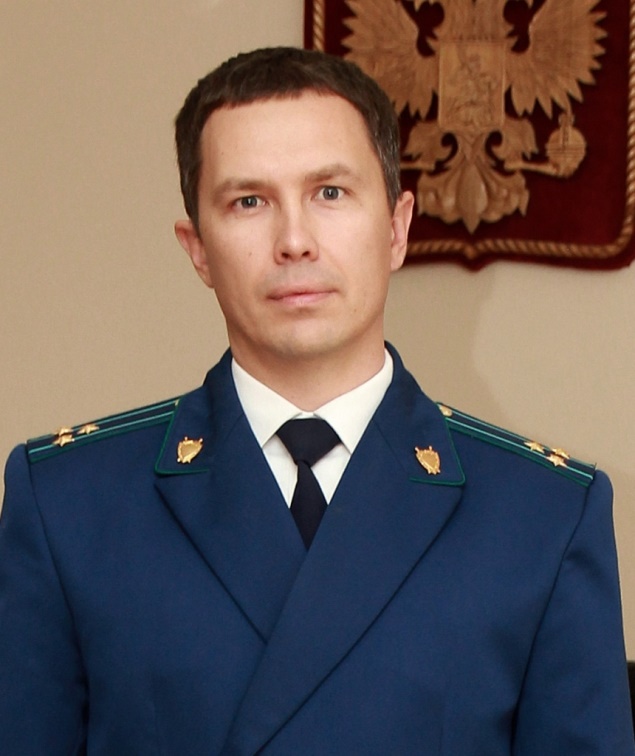 С 8 декабря 2018 года отсутствие опознавательного знака «Шипы» исключено из перечня неисправностей и условий, при которых запрещается эксплуатация транспортных средств – комментирует ситуацию Нефтегорский межрайонный прокурор Алексей Журавлев.В законную силу вступило Постановление Правительства от 24.11.2018 № 1414, отменяющее абзац 3 пункта 8 Основных положений по допуску транспортных средств к эксплуатации и обязанности должностных лиц по обеспечению безопасности дорожного движения. Ранее, на транспортных средствах, имеющих ошипованные шины, должен быть установлен опознавательный знак «Шипы».Таким образом, в связи с данными изменениями с указанной даты, водители транспортных средств не подлежат привлечению к административной ответственности по ч. 1 ст. 12.5 КоАП РФ за управление автомобилем без знака «Шипы».07.12.2018